НАРУЧИЛАЦЈАВНО ПРЕДУЗЕЋЕ „ЕЛЕКТРОПРИВРЕДА СРБИЈЕ“ БЕОГРАД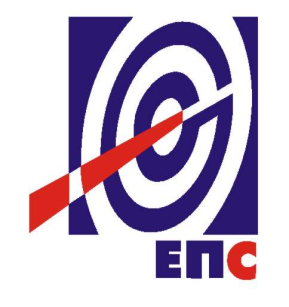 ПРВА ИЗМЕНА КОНКУРСНЕ ДОКУМЕНТАЦИЈЕза подношење понуда у отвореном поступкуза јавну набавку услуга бр. ЈН/1000/0154/2018 (500/2018)ИКТ Одржавање: софтверски системи за управљање прописима Партија 1 - Правно информациони системПартија 2 - ИНДОК Партија 3 - Прописи.нетПартија 4 - Параграф лекс(заведено у ЈП ЕПС број 12.01.13478/1-19 од 10.01.2019. године)Београд, јануар 2019. годинеНа основу члана 63. став 5. и члана 54. Закона о јавним набавкама („Сл. гласник РС”, бр. 124/2012, 14/2015 и 68/2015) Комисија је сачинила:ПРВУ ИЗМЕНУКОНКУРСНЕ ДОКУМЕНТАЦИЈЕза јавну набавку услугабр. ЈН/1000/0154/2018 (500/2018)1.На страни 4. конкурсне документације у поглављу 3. Техничка спецификација МЕЊАЈУ СЕ ПРОГРАМСКИ ПАКЕТИ и сада гласи:ПАРТИЈА 1. СЛУЖБЕНИ ГЛАСНИК ПРОГРАМСКИ ПАКЕТИ: •	Електронска правна база „Правно-информациони систем РС“•	Електронска правна база „Прописи на енглеском језику“ПАРТИЈА 2. ИНТЕРМЕКС ПРОГРАМСКИ ПАКЕТИ: •	ИНДОК – правно-пословни информациони систем у издању ИнтермексаПАРТИЈА 3. ИНГПРО ПРОГРАМСКИ ПАКЕТИ:•	„ИНГ-ПРО Прописи.нет ПЛУС ЈНПАРТИЈА 4. ПАРАГРАФЛЕКСПРОГРАМСКИ ПАКЕТ: Програмски пакет правних прописа „Paragraf Lex“2.На страни 4. конкурсне документације у поглављу 3. Техничка спецификација БРИШЕ СЕ ,,лиценца за 36 месеци“ и сада гласи: ,,Јавна набавка је обликована у четири партије и то програмски пакети правних прописа, лиценца за 24 месеца:  ПАРТИЈА 1. Правно информациони систем (Службени гласник)ПАРТИЈА 2. ИНДОК, (Интермекс)ПАРТИЈА 3. Прописи.нет, (Ингпро)ПАРТИЈА 4. Параграф лекс, (Параграф)“3.У Обрасцу структуре цене за све партије (Образац 2.1, Образац 2.2, Образац 2.3 и Образац 2.4) МЕЊА СЕ КОЛИЧИНА.У прилогу прве измене конкурсне документације су измењени обрасци структуре цене.Измена конкурсне документације се објављује на Порталу УЈН и Интернет страници Наручиоца.Понуда за предметну јавну набавку мора бити сачињена у складу са изменама конкурсне документације за јавну набавку бр. ЈН/1000/0154/2018 (500/2018).Комисија именована Решењем бр. 12.01.-   429921/2-18 од 29.08.2018. год. Прилог:Измењени Обрасци структуре ценеДоставити:- Комисији- АрхивиИзмењен образац 2.1ОБРАЗАЦ СТРУКТУРЕ ЦЕНЕ ЗА ЈН/1000/0154/2018 (500/2018) ЗА ПАРТИЈУ 1Табела 1.Табела 2.Напомена-Уколико група понуђача подноси заједничку понуду овај образац потписује и оверава Носилац посла.- Уколико понуђач подноси понуду са подизвођачем овај образац потписује и оверава печатом понуђач. Предмет ове јавне набавке је и набавка пакета прописа који нису могли бити предвиђени по количини и/или врсти у овој конкурсној документацији и достављеним понудама, односно коју су ван пакета представљених кроз техничке спецификације и Образац структуре цене у овој конкурсној документацији. Самим тим, уколико цена пакета није изражена и предвиђена у понуди кроз Образац структуре цене, из разлога јер се таква услуга није могла ни прецизно одредити по својој врсти и количини, услед своје непредвидљивости у тренутку припремања ове конкурсне документације, примењиваће се званични важећи ценовник произвођача софтверског пакета.Понуђач уз понуду доставља и званичан ценовник претплате, који ће бити саставни део понуде.Количине из Обрасца структуре цене су оквирне и могу се мењати у зависности од потреба наручиоца.Под редним бројем 3. у Обрасцу структуре цене понуђач може (није обавезно) понудити и програмски пакет правних прописа који садржи прописе, судску праксу, правна мишљења, моделе правних аката, уговора и слично, којем се приступа са интерног портала наручиоца „EPS CODEX“ и то са неограниченим бројем приступа за до 450 корисника.Измењен образац 2.2ОБРАЗАЦ СТРУКТУРЕ ЦЕНЕ ЗА ЈН/1000/0154/2018 (500/2018) ЗА ПАРТИЈУ 2Табела 1.Табела 2.Напомена-Уколико група понуђача подноси заједничку понуду овај образац потписује и оверава Носилац посла.- Уколико понуђач подноси понуду са подизвођачем овај образац потписује и оверава печатом понуђач. Предмет ове јавне набавке је и набавка пакета прописа који нису могли бити предвиђени по количини и/или врсти у овој конкурсној документацији и достављеним понудама, односно коју су ван пакета представљених кроз техничке спецификације и Образац структуре цене у овој конкурсној документацији. Самим тим, уколико цена пакета није изражена и предвиђена у понуди кроз Образац структуре цене, из разлога јер се таква услуга није могла ни прецизно одредити по својој врсти и количини, услед своје непредвидљивости у тренутку припремања ове конкурсне документације, примењиваће се званични важећи ценовник произвођача софтверског пакета.Понуђач уз понуду доставља и званичан ценовник претплате, који ће бити саставни део понуде.Количине из Обрасца структуре цене су оквирне и могу се мењати у зависности од потреба наручиоца.Под редним бројем 2. у Обрасцу структуре цене понуђач може (није обавезно) понудити и програмски пакет правних прописа који садржи прописе, судску праксу, правна мишљења, моделе правних аката, уговора и слично, којем се приступа са интерног портала наручиоца „EPS CODEX“ и то са неограниченим бројем приступа за до 450 корисника.Измењен образац 2.3ОБРАЗАЦ СТРУКТУРЕ ЦЕНЕ ЗА ЈН/1000/0154/2018 (500/2018) ЗА ПАРТИЈУ 3Табела 1.Табела 2.Напомена-Уколико група понуђача подноси заједничку понуду овај образац потписује и оверава Носилац посла.- Уколико понуђач подноси понуду са подизвођачем овај образац потписује и оверава печатом понуђач. Предмет ове јавне набавке је и набавка пакета прописа који нису могли бити предвиђени по количини и/или врсти у овој конкурсној документацији и достављеним понудама, односно коју су ван пакета представљених кроз техничке спецификације и Образац структуре цене у овој конкурсној документацији. Самим тим, уколико цена пакета није изражена и предвиђена у понуди кроз Образац структуре цене, из разлога јер се таква услуга није могла ни прецизно одредити по својој врсти и количини, услед своје непредвидљивости у тренутку припремања ове конкурсне документације, примењиваће се званични важећи ценовник произвођача софтверског пакета.Понуђач уз понуду доставља и званичан ценовник претплате, који ће бити саставни део понуде.Количине из Обрасца структуре цене су оквирне и могу се мењати у зависности од потреба наручиоца.Под редним бројем 2. у Обрасцу структуре цене понуђач може (није обавезно) понудити и програмски пакет правних прописа који садржи прописе, судску праксу, правна мишљења, моделе правних аката, уговора и слично, којем се приступа са интерног портала наручиоца „EPS CODEX“ и то са неограниченим бројем приступа за до 450 корисника.Измењен образац 2.4ОБРАЗАЦ СТРУКТУРЕ ЦЕНЕ ЗА ЈН/1000/0154/2018 (500/2018) ЗА ПАРТИЈУ 4Табела 1.Табела 2.Напомена-Уколико група понуђача подноси заједничку понуду овај образац потписује и оверава Носилац посла.- Уколико понуђач подноси понуду са подизвођачем овај образац потписује и оверава печатом понуђач. Предмет ове јавне набавке је и набавка пакета прописа који нису могли бити предвиђени по количини и/или врсти у овој конкурсној документацији и достављеним понудама, односно коју су ван пакета представљених кроз техничке спецификације и Образац структуре цене у овој конкурсној документацији. Самим тим, уколико цена пакета није изражена и предвиђена у понуди кроз Образац структуре цене, из разлога јер се таква услуга није могла ни прецизно одредити по својој врсти и количини, услед своје непредвидљивости у тренутку припремања ове конкурсне документације, примењиваће се званични важећи ценовник произвођача софтверског пакета.Понуђач уз понуду доставља и званичан ценовник претплате, који ће бити саставни део понуде.Количине из Обрасца структуре цене су оквирне и могу се мењати у зависности од потреба наручиоца.Под редним бројем 2. у Обрасцу структуре цене понуђач може (није обавезно) понудити и програмски пакет правних прописа који садржи прописе, судску праксу, правна мишљења, моделе правних аката, уговора и слично, којем се приступа са интерног портала наручиоца „EPS CODEX“ и то са неограниченим бројем приступа за до 450 корисника.Упутство за попуњавање Обрасца структуре ценеПонуђач треба да попуни образац структуре цене на следећи начин:у колону 4. уписати колико износи јединична цена без ПДВ за извршену услугу;у колону 5. уписати колико износи јединична цена са ПДВ за извршену услугу;у колону 6. уписати колико износи укупна цена без ПДВ и то тако што ће помножити јединичну цену без ПДВ (наведену у колони 4) са траженим обимом-количином (која је наведена у колони 3); у колону 7. уписати колико износи укупна цена са ПДВ и то тако што ће помножити јединичну цену са ПДВ (наведену у колони 5) са траженим обимом- количином (која је наведена у колони 3).Понуђач треба да попуни табелу 2. на следећи начин:у ред бр. I – уписује се укупно понуђена цена за све позиције  без ПДВ (збир колоне 6),у ред бр. II – уписује се укупан износ ПДВ,у ред бр. III – уписује се укупно понуђена цена са ПДВ (ред бр. I + ред.бр. II).На место предвиђено за место и датум уписује се место и датум попуњавања обрасца структуре цене.На  место предвиђено за печат и потпис понуђач печатом оверава и потписује образац структуре цене.Ред.бр.Опис услугеКоличина Јединична цена без ПДВ(динара)Јединична цена са ПДВ(динара)Укупна цена без ПДВ(динара)Укупна цена са ПДВ(динара)123456=3*47=3*51.Електронска правна база „Правно- информациони систем РС“60 лиценци за период од 24 месеца2.Електронска правна база „Прописи на енглеском језику“3 лиценце за период од 24 месеца3. Приступ електронској правној бази „Правно-информациони систем РС“ са интерног портала Наручиоца „EPSCODEX“Неограничени број приступа за до 450 корисника за период од 24 месецаIУКУПНО ПОНУЂЕНА ЦЕНА  без ПДВ динара/EUR(збир колоне 6)IIУКУПАН ИЗНОС  ПДВ динара/EURIIIУКУПНО ПОНУЂЕНА ЦЕНА  са ПДВ(ред. бр.I+ред.бр.II) динара/EURДатумМ.П.ПонуђачРед.бр.Ред.бр.Опис услугеКоличина Јединична цена без ПДВ(динара)Јединична цена са ПДВ(динара)Укупна цена без ПДВ(динара)Укупна цена са ПДВ(динара)1123456=3*47=3*51.ИНДОК – правно-пословни информациони систем у издању Интермекса ИНДОК – правно-пословни информациони систем у издању Интермекса 80 лиценци за период од 24 месеца2.Приступ ИНДОК-у – правно-пословном информационом систему у издању Интермекса, са интерног портала Наручиоца „EPSCODEX“Приступ ИНДОК-у – правно-пословном информационом систему у издању Интермекса, са интерног портала Наручиоца „EPSCODEX“Неограничени број приступа за до 450 корисника за период од 24 месецаIУКУПНО ПОНУЂЕНА ЦЕНА  без ПДВ динара/EUR(збир колоне 6)IIУКУПАН ИЗНОС  ПДВ динара/EURIIIУКУПНО ПОНУЂЕНА ЦЕНА  са ПДВ(ред. бр.I+ред.бр.II) динара/EURДатумМ.П.ПонуђачРед.бр.Опис услугеКоличина Јединична цена без ПДВ(динара)Јединична цена са ПДВ(динара)Укупна цена без ПДВ(динара)Укупна цена са ПДВ(динара)123456=3*47=3*51.„ИНГ-ПРО Прописи.Нет ПЛУС ЈН“450 лиценци за период од 24 месеца2.Приступ „ИНГ-ПРО Прописи.Нет ПЛУС ЈН“, са интерног портала Наручиоца „EPSCODEX“Неограничени број приступа за до 450 корисника за период од 24 месецаIУКУПНО ПОНУЂЕНА ЦЕНА  без ПДВ динара/EUR(збир колоне 6)IIУКУПАН ИЗНОС  ПДВ динара/EURIIIУКУПНО ПОНУЂЕНА ЦЕНА  са ПДВ(ред. бр.I+ред.бр.II) динара/EURДатумМ.П.ПонуђачРед.бр.Опис услугеКоличина Јединична цена без ПДВ(динара)Јединична цена са ПДВ(динара)Укупна цена без ПДВ(динара)Укупна цена са ПДВ(динара)123456=3*47=3*51.Програмски пакет правних прописа „Paragraf Lex“120 лиценци за период од 24 месеца2.Приступ програмском пакету правних прописа „Paragraf Lex“, са интерног портала Наручиоца „EPSCODEX“Неограничени број приступа за до 450 корисника за период од 24 месецаIУКУПНО ПОНУЂЕНА ЦЕНА  без ПДВ динара/EUR(збир колоне 6)IIУКУПАН ИЗНОС  ПДВ динара/EURIIIУКУПНО ПОНУЂЕНА ЦЕНА  са ПДВ(ред. бр.I+ред.бр.II) динара/EURДатумМ.П.Понуђач